The Florida State University Graduate School Presents: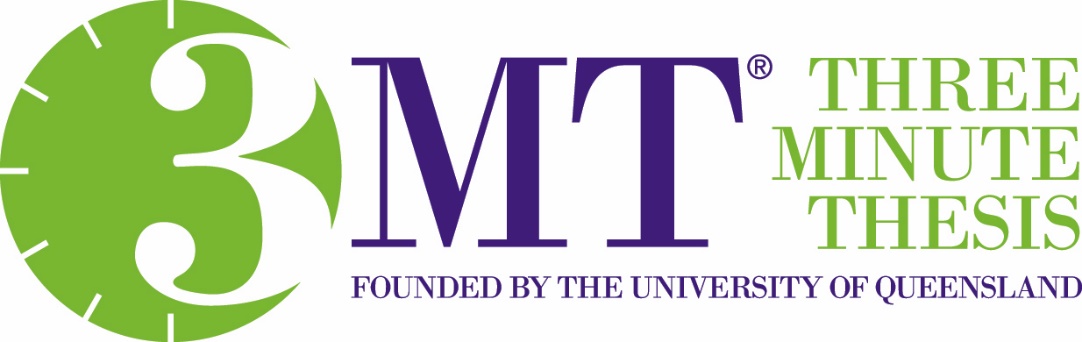 Doctoral student finalists will describe their research in just three minutes!November 19th at 2:00 p.m.Durell Peaden Auditorium, College of MedicinePlease attend in support ofAbigail Cullen – Nutrition, Food & Exercise SciencesYourri Dessureault – Industrial & Manufacturing EngineeringJoseph Harmon – HistoryShar’Dane Harris – Family & Child SciencesPeipei Hong – Family & Child SciencesSara Jones – Biomedical SciencesBryan Keller – Earth, Ocean & Atmospheric ScienceGrace Kennedy – PsychologyFeilin Lai - GeographyMohammadreza Paraan – Molecular BiophysicsSeyedahmad Rahimi – Educational Psychology & Learning SystemsRenee Richardson – Earth, Ocean & Atmospheric ScienceHila Sharon David – Educational Psychology & Learning SystemsKirsten Tucker – Chemistry & BiochemistryEach finalist will receive $100.First Place ($1,000) and Second Place ($750) winners will be selected by a panel of judges.Audience members will vote for the People’s Choice Award ($500)!